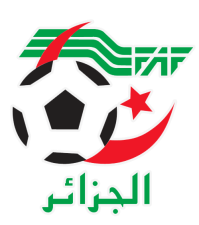 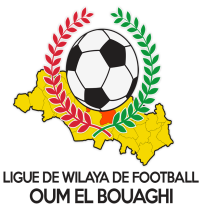              FEDERATION ALGERIENNE DE FOOTBALL                   LIGUE DE WILAYA DE FOOTBALL D’OUM EL BOUAGHIDESIGNATION ARBITRES DES RENCONTRESCATEGORIES U13 / U15 SAISON 2021-2022PLATEAU TECHNIQUE N°02 VENDREDI 11/03/2022SOUS TOUTES RESERVESJOURNEE N°01 GROUPE ESTSAMEDI 12/03/2022SOUS TOUTES RESERVESRAPPEL    ( Article  21 )Il est porté a votre connaissance que l’application de l’article 21 des règlements généraux de la FAF est obligatoire pour toutes rencontres officielles. À cet effet les clubs qui reçoivent doivent obligatoirement s’assurer de la présence d’un médecin et d’une ambulance si l’absence du médecin ou de l’ambulance est constatée par l’arbitre celui-ci annule la rencontre et le club est sanctionnepar l’article 21 des R/G de la FAF..CONSULTATION DU SITE INTERNETLes clubs sont tenus de consulter le Site Internet de la liguehttp://www.lwfoeb.dz/ pour prendre connaissance des éventuelles modifications dans la programmation et changements des lieux de rencontres et/ou horaire.LieuxRencontresHeuresCATEGORIEArbitre & Arbitres assistantO.E.B (BIR TERCH)ASSN / AAJF09H00U13GHOULO.E.B (BIR TERCH)USB / CRBB10H00U13GHOULO.E.B (BIR TERCH)ESSR / AOF11H00U13ZEROUALO.E.B (ZERDANI H.)USC / DSSR08H00U13KHIATO.E.B (ZERDANI H.)USZH / ASFOEB09H00U13BELEDJEHEMO.E.B (ZERDANI H.)USSR / ASSN10H00U15MEDFOUNIOULED GACEMCSRAM / RBOG09H00U13BEN M’HIDIOULED GACEMESAM / ASAM10H00U13FERHAOUIAIN M’LILAUSAM / CRAM14H00U13ZOUAI F.LieuxRencontresHeuresCATEGORIEArbitre & Arbitres assistantDHALAAJBJ / USHD09H00U19ZEROUKIDHALAAJBJ / USHD10H30U17KAMLIDHALAAJBJ / USHD12H00U15KAMLI